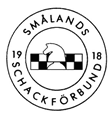 Ölands Schacksällskap och Smålands Schackförbund inbjuder till DM i blixtschack 2016 Tid: 	14/5 -2016 Lag: 10.30 – ca 13.15. Samling 10.15                                                                                                                                  Individuellt: ca. 14.15- ca 17.00                                                                                                                                    Spelplats:  	Ladan, Näckrosgatan 9, FärjestadenSpelform: 	Lag: Klubblag, 4 spelare/lag.                   	Individuellt: Lottningssystem och antal ronder anpassas till antalet deltagare.  Betänketid: 	5 min/spelare och parti.Startavgift: 	Lag: 200:- , individuellt 100:- Betalas vid ankomsten.Priser: 	Lag: SmSFs mästerskapsmedaljer till spelarna i de tre främst placerade lagen.Individuellt: SmSF mästerskapsmedaljer till de tre främst placerade samt                                                                                                                                   500:- till segraren,  300:- till tvåan och 200:- till trean. Anmälan: 	Görs till Mikael Lundström, tel: 073-9459928, egby_oland@hotmail.comÖvrigt: 	Kaffe, dricka samt enklare kioskförsäljning kommer att finnas att tillgå för ringa  summa.  Någon typ av enklare förtäring kommer också att tillhandahållas för försäljning. 	Frågor? Kontakta Johanna Lundström, 0730741360 eller Mikael LundströmVälkomna! Ölands Schacksällskap